ZAZNAVANJE1. DEFINICIJA:Zaznavanje je prva stopnja spoznavanja okolja. Pomeni sprejemanje in razlaganje sporočil, ki prihajajo iz njega. 2. DRAŽLJAJI:DRAŽLJAJI so energetski procesi, ki prenašajo sporočila. Čutni organi reagirajo nanje z vzburjenjem, ki se po živčnih vlaknih razširi do možganskih središč. Tam nastane DOŽIVETJE ali OBČUTEK.FUNKCIJE DRAŽLJAJEV:spoznavanje – dajejo nam sporočila o okolju in usmerjajo reakcijefunkcija vzburjanja ali aktiviranja organizma – spoznavni procesi (opazovanje, učenje, mišljenje) so mogoči le tedaj, ko je živčni sistem dovolj vzburjenElektromagnetno valovanje z ustrezno valovno dolžino draži oko in posledica so občutki vida. Zvočni valovi z ustrezno valovno dolžino dražijo uho in posledica so občutki sluha. Kinetična energija draži čutne organe za tip in posledica so občutki tipa. DELITEV DRAŽLJEJEV: (po izvoru)svetlobne (občutek vida)meahnične (občutek sluha, tipa, ravnotežja, bolečine)kemične (občutek, vonja, okusa)toplotne (občutek hladnega in toplega)ko povežemo OBČUTEK + IZKUŠNJO = ZAZNAVA, npr.: eksperiment z slepimi ljudmi, ki so bili operirani in so spregledali, ko so videli mačko niso vedeli da je to mačka, to so ugotovili šele ko so se jo dotaknili !!!ČUTNI ORGAN:je specializirana anatomska struktura, ki reagira samo na nekatere energetske procese (npr. elektromagnetni valovi zbujajo občutke samo v območju valovnih dolžin med 400 in 800 nm, medtem ko ultravijoličaste in infrardeče svetlobe ne vidimo)poglavitni del so čutne celice – čutnice, v katerih nastane elektrokemijsko vzburjenječutni organi so opremljeni še s +pomožnimi organi, ki pripomorejo k bolj učinkovitemu sprejemanju dražljajev, npr.: uhelj      živčni impulzi, ki nastanejo v čutnih organih, se razširijo po senzornih vlaknih do hrbtenjače ali možganskega debla, od tod pa naprej do možganske skorje – v njej so PRIMARNA & SEKUNDARNA SENZORNA SREDIŠČA za posamezne čutev primarnih središčih se porajajo občutki, v sekundarnih pa se impulzi integrirajo z izkušnjami in nastanejo zaznave (npr. poškodovano primarno vidno središče, je oseba slepa. Če je poškodovano sekundarno vidno središče, oseba vidi, a tega, kar vidi, ne prepoznava)Občutek je zaznavanje določene lastnosti nekega predmeta.Zaznava je spoznavanje nekega predmeta v celoti. 3. ORGANIZACIJA ZAZNAV IN POZORNOSTIzjemoma doživljamo čiste občutke. Dražljaje dojemamo v medsebojnih odnosih in jih s pomočjo izkušenj ustrezno razlagamo. Komponente zaznavanje:Model zaznavanja: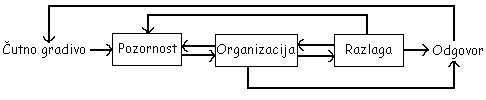 Obseg pozornosti:ne moremo hkrati zaznavati vseh stvari, zato se omejimo le na nekaterepozornost na nekaj onemogoča drugemu gradivu, da bi prišlo v zavestOBSEG POZORNOSTI je količina dražljajev, ki jih posameznik jasno zaznava. Je omejen. ((GLEDANJE FILMA: i bolj pozoren na podnapise – se nanje osredotočiš [eksperiment: gledanje pikic na računalniku, ki izginjajo-odrasli jih vidijo večobseg pozornosti je večji])Trajanje pozornosti: (omejeno)po določenem času pozornost pade(bereš knjigo in na koncu ne veš več kaj si pravkar prebral)Distraktorji:  so drugi dražljaji, ki odvrnejo pozornost(se učiš + hrup/misliš na kaj drugega/…)Vedenje + pozornost = BOLJŠE ZAZNAVANJE:Pozornost spremlja značilno vedenje, ki pripomore k boljšemu zaznavanju okolja. (NAPET FILM:smo napeti,potimo,ne zavedamo okolice okrog…pozornost)Dejavniki, ki vplivajo na pozuornost:Na smer, trajanje, obseg pozornosti vplivajo različni dejavniki:4. ORGANIZACIJA ZAZNAV:najpreprostejša organizacija čutnega gradiva je pojav lika in podlagelik je nekaj enovitega in celovitega, zdi se plastičen, se jasno loči od podlage, lega je natančno določena, je vedno v središču pozornostipodlaga je nejasna in nedoločna, zdi se da leži razblinjena za likom. lik in podlaga delujeta podobno tudi pri slušnem zaznavanju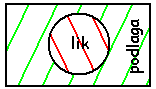 Načela organizacije čutnega gradiva:Načelo bližine:dražljaje organiziramo glede na medsebojno oddaljenost (blizu  zaznavamo skupaj)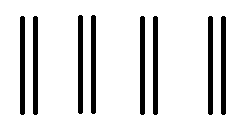 Načelo podobnosti: dražljaje organiziramo glede na njihovo podobnost (podobni dražljaji  zaznavamo skupaj)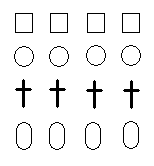 VRSTICENačelo strnjenosti: dražljaje, ki se nadaljujejo drug zraven drugega tako, da se začetna smer ali krivulja nadaljuje, zaznavamo skupaj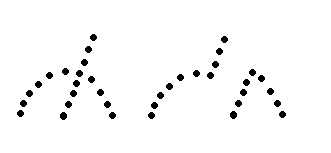 Načelo simetričnosti:skupaj zaznavamo simetrično razporejene dražljaje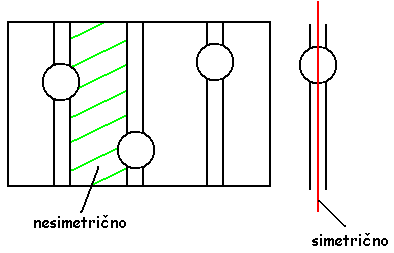 Načelo zaprtosti: skupaj zaznavamo zaprte likekrog & kvadrat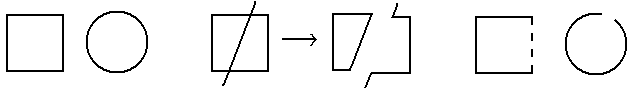 Načelo gibanja: dele, ki se gibljejo, dojemamo kot enoto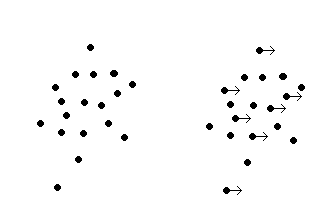 5. PSIHOLOŠKI DEJAVNIKI ZAZNAVANJA:IZKUŠNJE:znane predmete zaznavamo kot enote v okoljustol+človek-ne kot zlivanja obojega; ko poslušamo glasove, slišimo posebej ropot stroja & človeški glasoboje dojemamo kot enotiizkušnje so pomembne za prepoznavanjeeksperiment: ko so operirali od rojstva slepe osebe,te niso z vidom prepoznali mačke,ampak so jih mogli otipati,da so vedli da je to mačka6. SOCIALNI DEJAVNIKI ZAZNAVANJA:Skupinski pritisk:Skupina vpliva na posameznikovo zaznavanje. Skupinski pritisk je raziskoval Ash. 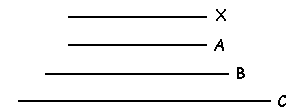 poskusno os. vprašajo kateri črti sta enaki[A&X]skupina ljudi začne trditi da sta enaki X&Cposkušenci niso več prepričaniVpliv kulture:V različnih kulturah prihaja do razlik v zaznavanju(ESIMI:vidijo več vrst leda, poznajo več vrst bele barveto je pomembno za njihovo preživetje)7. MOTNJE ZAZNAV:Iluzije:nek dražljaj napačno interpretiramonotranji psihološki dejavniki (čustva, motivacija, pričakovanje) povzročajo nastanek iluzij v oteženih razmerah-ko situacija ni jasnaprimer: PONOČI: ko hodimo pa ulici+nas je strahob vsakem šumu pomislimo da nas nekdo zasleduje, TEL. KLIC: pričakujemo tel. klicob vsakem šumu omio zaslišali zvonec telefonavzroki so tudi FIZIKALNI DRAŽLJAJI na katere reagiramo z iluzijo, so splošne-prisotne pri vseh ljudeh (veslo v vodi zgleda zlomljeno)geometrične iluzije in paslike(ko dlje časa nekaj gledamo, ko odmaknemo pogled, to isto stvar še vedno vidimo)Halucinacije:potrebni so določeni procesi, ki potekajo v organizmu(visoka vročina, telesna izčrpanost, dehidracija, droge, alkohol,…)Fantomski ud:pacientom, ki so odstranili npr. roko, roko še vedno čutijopozornost na gradivoorganizacija gradivarazlaganje gradivaskupaj dajejo odgovor; zaradi povratnih zvez vplivajo procesi tudi drug na drugega.ZUNANJI DEJAVNIKI:NOTRANJI DEJAVNIKI:intenzivnost dražljajev: barvitostvelikost dražljajev: večjetrajanje dražljajev: srednje dolgavrsta dražljajev: vidni,slušni tipnispremembe dražljajev:razna glasnostposameznikovi motivi: (če imaš rad mačke-treklamo prej opaziš)MOTIVIČUSTVAPRIČAKOVANJEOSEBNOSTNE LASNOTSTIvplivajo na zaznavanje predvsem v oteženih razmerahpovzročajo nastanek iluzij